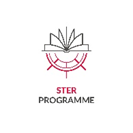 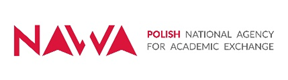 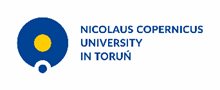 Appendix no. 6DECLARATION OF THE POSSIBILITY OF PROJECT PERFORMACNEOn the basis of the development of mutual international cooperation and in accordance with the Letter of Intent between Nicolaus Copernicus UniversityAndPartner University(Please provide the name)… (Name of the Partner University) … herby declares the possibility to: execute the Doctoral Project in a „double” or „joint degree” system at ……. (Name of the Partner University) …. located in ……(Address)….,develop the Doctoral Project within the period of 4 years (Please indicate sources of financing of the Project),undergo by a Doctoral Student at least 6-month internship at the ……. (Name of the Partner University) …. located in ……(Address)….,within the scope of the project "Internationalization of PhD Schools at NCU: a platform for joint and double degree" [PhD @ NCU].Signatories      (Partner University)					 Nicolaus Copernicus University _______________________					    ________________________(NAME)							  (NAME)(TITLE)								  (TITLE) Date:								   Date: